Chair, CGSPagenda OpeningAdoption of the AgendaOutcomes of the 46th Session of the Management Committee of the APT relevant to the CGSPTerms of Reference of the CGSPConsideration of the Zero Draft of the Strategic Plan of the APT for 2024-2026Adoption of Output DocumentsWork plan of the CGSP Date and venue of the 2nd meeting of the CGSPAny other mattersClosing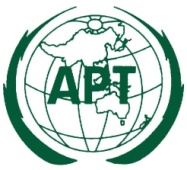 ASIA-PACIFIC TELECOMMUNITYDocument No.:CGSP-1/ADM-01 The 1st Meeting of the Correspondence Group for theStrategic Plan of the APT for 2024-2026 (CGSP-1)Document No.:CGSP-1/ADM-01 11-12 April 2023, Virtual Meeting07 March 2023